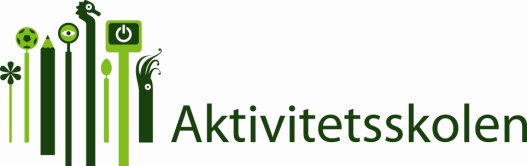 Til foresatte:Elever som skal på andre fritidsaktiviteter i aktivitetsskoletiden.Flere elever er opptatt med andre fritidsaktiviteter i aktivitetsskoletiden.Hvis ditt barn skal bli hentet eller gå selv til en aktivitet utenom Aktivitetsskolens tilbud, men i Aktivitetsskolens tid, må vi vite om dette. Hvis eleven skal komme tilbake til Aktivitetsskolen etter den eksterne aktiviteten, må tiden for dette også oppgis. Fyll ut nedenstående skjema og lever til trinnleder.Det må være en klar ordning for hvordan eleven kommer seg til aktiviteten og evt. tilbake. Vi kan minne eleven på at han eller hun skal bli hentet eller gå, men kan ikke ta ansvar for at eleven kommer seg til aktiviteten. Eksempler på eksterne aktiviteter er: Disen Strings, Kjelsås fotball, tennis o.l.Elevens navn:______________________________________  Klasse: _______________Eleven skal være med på:____________________________ som er på ____-dag og  ___-dagStarter (dato):____________ Siste gang dette semesteret er (dato): ____________. Eleven skal gå/hentes klokken: __________Hvis eleven skal hentes, hvordan/av hvem:_____________________________________ 	Eleven kommer tilbake kl. _____________	Eleven kommer ikke tilbake etterpåDato____________________Foresattes underskrift_________________________________